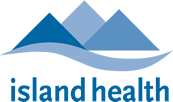 Aboriginal Health528 Wentworth StreetNanaimo, BC  V9R 3E4Telephone: (250) 755-7691 Ext. 57571Fax: (250) 740-6909						FINAL REPORTING FORM						2019-2020Organization Name: _______________________		      Project Name:          _______________________ 		      Contract Number:    _______________________									REPORTING PERIOD:	         Final Report  (April 1 – March 31)	Please note that this report is for the full duration of the project.		REPORT COMPLETED BY:    _______________________						( Please Print)		TELEPHONE:		            _________________________		EMAIL:				_________________________		APPROVED BY:		_________________________						(Please sign and date)PROGRAM ACTIVITIES REPORTFINANCIAL REPORTPlease feel free to include articles, pictures, or material that relates to this project.REPORTING ACCOUNTABILITIESSubmit to the Contract Assistant, Aboriginal Health, Vancouver Island Health Authority (VIHA) Final report within 30 days after the end of the term showing utilization of funds. Failure to report may have an impact on your future funding. Please note that this report is for the full duration of the project ie. 12 months.Final    		       April 1 – March 31, 2019      Due May 1, 2020Submit to:  Michelle Stewart                    Vancouver Island Health Authority                    Aboriginal Health                    528 Wentworth Street                    Nanaimo, BC                    V9R 3E4                    Fax: (250) 740-6909                    Email: Michelle.Stewart@viha.ca1.SERVICES / ACTIVITIES OUTLINED IN SCHEDULE ASERVICES / ACTIVITIES OUTLINED IN SCHEDULE ASERVICES / ACTIVITIES OUTLINED IN SCHEDULE ASERVICES / ACTIVITIES OUTLINED IN SCHEDULE AProject ObjectivesProject ObjectivesServices / Project ActivitiesProjectOutcomesNumber of Participants & Target Population2.2.Challenges and plans to address them:Challenges and plans to address them:Challenges and plans to address them:3.3.Community Partners other organizations, physicians, VIHA, FNIH,  community members (youth, family, elders, etc):Community Partners other organizations, physicians, VIHA, FNIH,  community members (youth, family, elders, etc):Community Partners other organizations, physicians, VIHA, FNIH,  community members (youth, family, elders, etc):4.4.Evaluation Activities:Evaluation Activities:Evaluation Activities:Line ItemDescriptionAnnual ApprovedBudgetAnnual Actual ExpendituresApril 1 – March 31VarianceREVENUEEXPENSESEmployee Costs:Salary/WagesBenefitsTotal Employee Costs:Non-Employee Costs:Training:Facilitators:Honorariums - Max 5%Project SuppliesTravelOther Expenses:  Please specify:Total Non-Employee Costs:Administration Costs – Must not exceed 10%Total: